§372.  Legislative intent1.  Transference of custody.  The several departments of the State are authorized to transfer any archaeological objects, materials or specimens in their possession to the custody and trusteeship of the State Museum.[PL 1989, c. 700, Pt. A, §111 (AMD).]2.  Museum responsibility.  The State designates the State Museum to hold title, as trustee for the State, to all archaeological objects, materials and specimens found on, in or beneath state-controlled lands. The State charges the State Museum with the responsibility of protecting, preserving and interpreting such objects, materials and specimens as may be placed under its trusteeship; preventing their defacement, damage, destruction or unauthorized removal; and ensuring their continued availability for scientific study by qualified persons, agencies or institutions.[PL 1989, c. 700, Pt. A, §111 (AMD).]3.  Consultation with federally recognized Indian tribes.  In recognition of the interests of the federally recognized Indian tribes in this State in their archaeological heritage and in accordance with the requirements of federal law, including the National Historic Preservation Act of 1996, as amended, and the federal Native American Graves Protection and Repatriation Act, the Maine Historic Preservation Commission and the State Museum shall consult with federally recognized Indian tribes in this State concerning adequate and appropriate curation of archaeological materials excavated from protected sites.[PL 2013, c. 89, §1 (NEW).]SECTION HISTORYPL 1969, c. 398 (NEW). PL 1981, c. 55, §3 (RPR). PL 1989, c. 700, §A111 (AMD). PL 2013, c. 89, §1 (AMD). The State of Maine claims a copyright in its codified statutes. If you intend to republish this material, we require that you include the following disclaimer in your publication:All copyrights and other rights to statutory text are reserved by the State of Maine. The text included in this publication reflects changes made through the First Regular and First Special Session of the 131st Maine Legislature and is current through November 1. 2023
                    . The text is subject to change without notice. It is a version that has not been officially certified by the Secretary of State. Refer to the Maine Revised Statutes Annotated and supplements for certified text.
                The Office of the Revisor of Statutes also requests that you send us one copy of any statutory publication you may produce. Our goal is not to restrict publishing activity, but to keep track of who is publishing what, to identify any needless duplication and to preserve the State's copyright rights.PLEASE NOTE: The Revisor's Office cannot perform research for or provide legal advice or interpretation of Maine law to the public. If you need legal assistance, please contact a qualified attorney.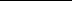 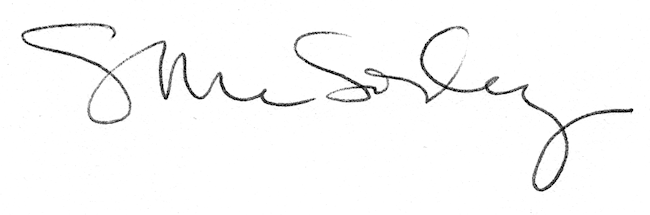 